VSTUPNÍ ČÁSTNázev komplexní úlohy/projektuKonfigurace portůKód úlohy18-u-4/AC20Využitelnost komplexní úlohyKategorie dosaženého vzděláníM (EQF úroveň 4)Skupiny oborů18 - Informatické oboryVazba na vzdělávací modul(y)Síťová a transportní vrstva TCP/IPŠkolaStřední průmyslová škola dopravní, a.s., Plzeňská, Praha 5Klíčové kompetenceKompetence k učení, Kompetence k řešení problémů, Digitální kompetenceDatum vytvoření11. 06. 2019 11:11Délka/časová náročnost - Odborné vzdělávání12Délka/časová náročnost - Všeobecné vzděláváníPoznámka k délce úlohyRočník(y)2. ročník, 3. ročníkŘešení úlohyindividuálníCharakteristika/anotaceCílem komplexní úlohy je seznámit žáky se základní konfigurací portů.JÁDRO ÚLOHYOčekávané výsledky učeníorientuje se ve funkcích transportní a síťové vrstvy TCP/IPseznámí se s protokoly transportní vrstvy TCP/IP a s protokoly síťové vrstvy TCP/IP, konfiguruje jepracuje s portypracuje s potvrzeními, řazením paketů a řízením tokuSpecifikace hlavních učebních činností žáků/aktivit projektu vč. doporučeného časového rozvrhuStrategie učení:frontální vyučovánípraktické osvojení činnosti s TCP a UDPsamostatná práce s routerem/switchemUčební činnosti:odborný výklad s prezentacívlastní činnost žáků při studiu doporučené odborné literatury a studijních materiálůstudium standardů transportních protokolů TCP/IPstudium standardů protokolů síťové vrstvy TCP/IPvzorové příklady konfigurace portůvizualizace činnosti transportních protokolů v simulačním prostředíMetodická doporučeníDatové sítěPočítačové sítě / InformatikaZpůsob realizacePraktická: dle zadání uvede switch do požadované konfigurace, na portech switche nastaví 3 VLANy pro subnet 192.168.100.0/24školní laboratořPC učebnaPomůckyPočítač – program Cisco Packet TracerAktivní prvky – Cisco Router, Switch.Vše je nezbytné pro žáka i vyučujícího.VÝSTUPNÍ ČÁSTPopis a kvantifikace všech plánovaných výstupůKonfigurujte porty switchů.Vytvořte 3 nové VLAN.Použijte subnet 192.168.100.0/24Kritéria hodnoceníHodnocení je individuální.Splnění úlohy znamená:Správná konfigurace portů switchů.Správné vytvoření a nastavení VLAN.Správné použití přiřazeného subnetu.Kritéria hodnocení:Prospěl na výborný:Bezchybná konfigurace portů dle zadání.Bezchybné vytvoření a nastavení VLAN.Bezchybné použití přiřazeného subnetu.Prospěl na chvalitebný:Bezchybná konfigurace portů dle zadání.Bezchybné vytvoření a nastavení VLAN.Drobné nedostatky v použití přiřazeného subnetu.Prospěl na dobrý:Drobné nedostatky v konfiguraci portů dle zadání.Drobné nedostatky ve vytvoření a nastavení VLAN.Drobné nedostatky v použití přiřazeného subnetu.Prospěl na dostatečný:Nedostatky v konfiguraci portů dle zadání.Nedostatky ve vytvoření a nastavení VLAN.Nedostatky v použití přiřazeného subnetu.Prospěl na nedostatečný:Nedostatečná nebo žádná konfigurace dle zadání.Doporučená literaturaLAMMLE, Todd. Cisco Certified Network Associate. Computer Press, Brno. ISBN 978-80-251-2359-1.PoznámkyObsahové upřesněníOV RVP - Odborné vzdělávání ve vztahu k RVPPřílohyZadani_Konfigurace-portu.pptxReseni_Konfigurace-portu.pptxMateriál vznikl v rámci projektu Modernizace odborného vzdělávání (MOV), který byl spolufinancován z Evropských strukturálních a investičních fondů a jehož realizaci zajišťoval Národní pedagogický institut České republiky. Autorem materiálu a všech jeho částí, není-li uvedeno jinak, je Soňa Kaněrová. Creative Commons CC BY SA 4.0 – Uveďte původ – Zachovejte licenci 4.0 Mezinárodní.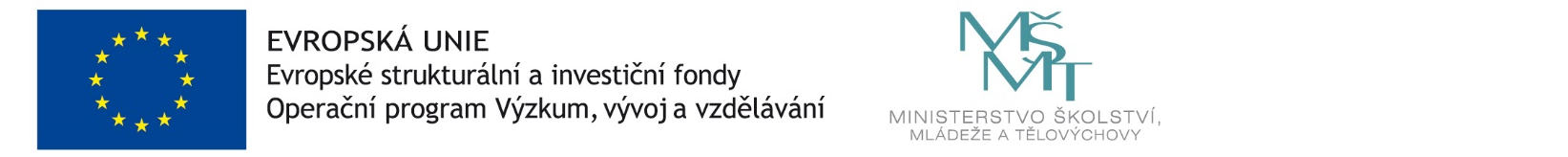 